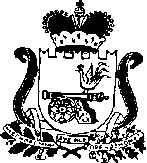 СОВЕТ ДЕПУТАТОВ ПОНИЗОВСКОГО СЕЛЬСКОГО ПОСЕЛЕНИЯРУДНЯНСКОГО РАЙОНА СМОЛЕНСКОЙ ОБЛАСТИРЕШЕНИЕот 31.03.2021                                                                                                     № 109О назначении даты публичных слушаний по  проекту решения «О рассмотрении проекта актуализации схемы теплоснабжения муниципального образования Понизовского сельского  поселения Руднянского района Смоленской области»                    В соответствии со ст.28 Федерального закона от 6 октября 2003 года № 131-ФЗ « Об общих принципах организации местного самоуправления в Российской Федерации», статьей 14 Устава муниципального образования Понизовского сельского поселения  Руднянского района  Смоленской  области Совета депутатов Понизовского сельского поселения решил:          1.Назначить публичные слушания  по проекту решения Совета депутатов Понизовского сельского поселения Руднянского района Смоленской  области «О рассмотрении проекта актуализации схемы теплоснабжения муниципального образования Понизовского сельского  поселения Руднянского района Смоленской области»    20 апреля  2021 года в 11-00 часов в здании Администрации Понизовского сельского поселения Руднянского района Смоленской области.         2. Создать  организационный комитет по проведению публичных слушаний по проекту  решения Понизовского сельского поселения  Руднянского района  Смоленской области «О рассмотрении проекта актуализации схемы теплоснабжения муниципального образования Понизовского сельского  поселения Руднянского района Смоленской области»  и утвердить его состав согласно приложению.        3. Настоящее решение вступает в силу после его официального опубликования в соответствии с Уставом Понизовского сельского поселения  Руднянского района  Смоленской  области. Глава муниципального образованияПонизовского сельского поселенияРуднянского района  Смоленской  области                                  Т.В. Брагина Приложение к решению Совета депутатовПонизовского сельского поселенияРуднянского района  Смоленской  области № 109 от 31.03.2021СОСТАВ
ОРГАНИЗАЦИОННОГО КОМИТЕТА ПО ПРОВЕДЕНИЮ ПУБЛИЧНЫХ СЛУШАНИЙ ПО ПРОЕКТУ РЕШЕНИЯ СОВЕТА ДЕПУТАТОВ ПОНИЗОВСКОГО СЕЛЬСКОГО ПОСЕЛЕНИЯ «О РАССМОТРЕНИИ  ПРОЕКТА АКТУАЛИЗАЦИИ СХЕМЫ ТЕПЛОСНАБЖЕНИЯ МУНИЦИПАЛЬНОГО ОБРАЗОВАНИЯ ПОНЗОВСКОГО СЕЛЬСКОГО ПОСЕЛЕНИЯ РУДНЯНСКОГО РАЙОНА СМОЛЕНСКОЙ ОБЛАСТИ             БАЙДАКОВА Л.П.- депутат Совета депутатов Понизовского сельского поселения  Руднянского района  Смоленской  областиБРАГИНА Т.В. - Глава муниципального образования Понизовского сельского поселения Руднянского района  Смоленской  области, председатель  организационного комитета.ВОЙТОВА Г.В.-  депутат Совета депутатов Понизовского сельского поселения  Руднянского района  Смоленской  областиДЕРГАЧЕВ Н.А.- депутат Совета депутатов Понизовского сельского поселения  Руднянского района  Смоленской  областиКАРПЕЧЕНКОВА В.И.- депутат Совета депутатов Понизовского сельского поселения  Руднянского района  Смоленской  областиКОЧКУРОВ В.В.- депутат Совета депутатов Понизовского сельского поселения  Руднянского района  Смоленской  областиПУШКАРЕВ В.П.- депутат Совета депутатов Понизовского сельского поселения  Руднянского района  Смоленской  областиСЕДНЕВ С.Н.- депутат Совета депутатов Понизовского сельского поселения  Руднянского района  Смоленской  областиСОЛОВЬЕВА О.В.- депутат Совета депутатов Понизовского сельского поселения  Руднянского района  Смоленской  областиЧУЯШОВА З.А.- депутат Совета депутатов Понизовского сельского поселения  Руднянского района  Смоленской  области